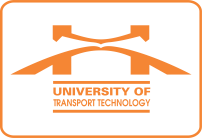 Ngày, thángThời gianĐịa điểm - Nội dungChủ trìThứ Hai25/3Sáng8h00Nội dung: Dự Lễ kỷ niệm 88 năm ngày thành lập Đoàn TNCS Hồ Chí Minh và Ngày hội hiến máu tình nguyện. Thành phần: Hiệu trưởng, Ô Ánh (ĐTN).Địa điểm: Cục Đăng kiểm, số 18 Phạm Hùng.Bộ GTVTThứ Hai25/3Chiều
14h00Nội dung: Họp Ban cố vấn Dự án nghiên cứu hợp tác với UNEP Thành phần: Ủy Ban ATGT Quốc gia, Cục Đăng kiểm Việt Nam, Bộ GTVT, Ô Khánh, Ô Tuân, Ô Đoàn, Ô Tuấn, Ô Hưng, bà Thanh, bà Tình, bà Hiền, bà Vân (thành viên nhóm nghiên cứu Dự án xe điện).Địa điểm: Phòng họp tầng 2, Nhà H1PHT Vũ
Ngọc Khiêm Thứ Hai25/3Chiều
14h00Nội dung: Họp Hội đồng thi tuyển viên chức năm 2018 Thành phần: Toàn thể thành viên Hội đồng.Địa điểm: Phòng họp tầng 3, Nhà H3Chủ tịch Hội đồngThứ Hai25/3Chiều
14h30Nội dung: Lễ ký thỏa thuận Hợp tác chiến lược giữa UTT với Công ty cổ phần nền móng DUAFAT.Thành phần: Ô Hùng (CT HĐT); Ô.Lâm (ĐT); Ô Trinh (KHCN-HTQT); Ô An (SĐH); Ô Quang Anh (CK); Ô Vương Văn Sơn (ĐT); Ô Quyền (HCQT); Ô Trường (ĐTN).Mời dự: Các PGS, chuyên gia của Bộ môn Máy xây dựng.Địa điểm: CSĐT Vĩnh Phúc.Hiệu trưởngChiều
14h45Nội dung: Họp triển khai công tác thi vòng 2, kỳ thi tuyển viên chức năm 2018.Thành phần: Hội đồng thi tuyển, Ban Kiểm tra sát hạch.Địa điểm: Phòng họp tầng 3, Nhà H3Chủ tịch Hội đồngThứ Ba26/3Sáng7h15Nội dung: Thi vòng 2 kỳ thi tuyển viên chức năm 2018 (cả ngày).Thành phần: Hội đồng thi tuyển, Ban Kiểm tra sát hạch, các thí sinh dự thi.Địa điểm: Phòng họp tầng 3, Nhà H3; giảng đường nhà A1Chủ tịch Hội đồngThứ Ba26/3ChiềuThứ Tư27/3Sáng
8h30Nội dung: Học tập chuyên đề năm 2019 “Xây dựng ý thức tôn trọng Nhân dân, phát huy dân chủ, chăm lo đời sống Nhân dân theo tư tưởng, đạo đức, phong cách Hồ Chí Minh”.Thành phần: Toàn thể cán bộ, đảng viên, viên chức và người lao động Cơ sở đào tạo Vĩnh Phúc.Địa điểm: Hội trường lớn Cơ sở đào tạo Vĩnh Phúc.Đảng bộ TrườngThứ Tư27/3Chiều Thứ Năm28/3Sáng
8h00Nội dung: Tiếp đoàn về kiểm tra công tác tổ chức ngày chạy Olympic gắn với thi đấu, kiểm tra chạy phổ thông giải chạy báo Hà Nội mới năm 2019.Thành phần: Ô Lâm (Đào tạo), Ô Quang (CTSV), bà Sao (Công đoàn), Bộ môn Giáo dục thể chất CSĐT Hà Nội.Địa điểm: Bộ môn Giáo dục thể chất.Bộ mônGiáo dục thể chấtThứ Năm28/3Sáng
8h30Nội dung: Học tập chuyên đề năm 2019 “Xây dựng ý thức tôn trọng Nhân dân, phát huy dân chủ, chăm lo đời sống Nhân dân theo tư tưởng, đạo đức, phong cách Hồ Chí Minh”.Thành phần: Toàn bộ cán bộ, đảng viên, viên chức và người lao động Cơ sở đào tạo Thái Nguyên.Địa điểm: Hội trường lớn Cơ sở đào tạo Thái Nguyên.Đảng bộ TrườngThứ Năm28/3Sáng
10h30Nội dung: Dự lễ ký thỏa thuận hỗ trợ xe mô tô điện cho Dự án nghiên cứu hợp tác với UNEP.Thành phần: Hiệu trưởng, Ô Hùng (CT HĐT), PHT Khiêm, Ô Trinh và đại diện nhóm nghiên cứu hợp tác với UNEP.Địa điểm: Khách sạn Sheraton Hà Nội.Ủy ban ATGT Quốc giaThứ Năm28/3Chiều
13h30 Nội dung: Hội thảo các tính năng của Bê tông Asphalt tái chế ấm. Phòng KHCN-HTQT phối hợp Phòng HCQT chuẩn bị nội dung.Thành phần: Các PHT; Ô Trinh (KHCN-HTQT); Ô Hiếu (QLĐT-XDCB); các thành viên nhóm nghiên cứu CMPT và các đại biểu, các giảng viên, sinh viên quan tâm tới dự.Địa điểm: Phòng họp tầng 3, Nhà H3.Hiệu trưởngThứ Sáu29/3Sáng
8h00Nội dung: Họp đề xuất đề tài nghiên cứu khoa học cấp Bộ GTVT, tỉnh Vĩnh Phúc năm 2020.Thành phần: PHT Nguyễn Hoàng Long, Ô Trinh (KHCN-HTQT); Ô An (SĐH); bà Sao (KTVT); Ô Quang Anh (CK); Ô Vi, Ô Quyết, bà Hương, Ô Bình (CT); Ô Khánh, Ô Thu (CNTT).Địa điểm: Phòng họp tầng 3 Nhà H3.PHT Vũ
Ngọc Khiêm Thứ Sáu29/3Sáng
8h00Nội dung: Làm việc với Công ty Daiki – Nhật BảnThành phần: Ô Trinh, bà Hiền (KHCN-HTQT). Địa điểm: Phòng họp tầng 2, nhà H1.Hiệu trưởngThứ Sáu29/3Chiều
13h00Nội dung: Dự Diễn đàn xe điện Việt NamThành phần: PHT Vũ Ngọc Khiêm, Ô Tuấn, Ô Đoàn (Khoa Cơ khí); bà Thanh (Khoa KTVT), bà Hiền (Phòng KHCN-HTQT). Địa điểm: Đại học Bách khoa Hà Nội.Đại học BKHNThứ Bảy
30/3Sáng
8h00Nội dung: Hội thảo Khoa Khoa học cơ bản và họp chi bộ tháng 3Thành phần: Toàn thể cán bộ giảng viên của Khoa Khoa học cơ bản.Địa điểm: Phòng họp CSĐT Vĩnh Phúc.Khoa
Khoa học cơ bảnThứ Bảy
30/3Thứ Bảy
30/3ChiềuChủ nhật
31/3Sáng9h00Nội dung: Khai giảng cao học Khóa 4.2 và trao bằng tốt nghiệp thạc sĩ. Phòng SĐH chuẩn bị nội dung và mời dự.Thành phần:Đầu cầu Hà Nội: PHT Khiêm, Chủ tịch HĐT, Ô Lâm (ĐT); Bà Hương, Ô Khoa, Ô Thắng (Khoa Công trình), Ô Quang Anh (Khoa Cơ khí), Bà Lê, Ô Thắng, bà Hạnh, Ô Lâm (khoa KTVT). Đầu cầu Vĩnh Phúc: PHT Long, Ô Sơn, Bà Phượng (ĐT).Địa điểm: Phòng họp trực tuyến CSĐT Hà Nội và Vĩnh Phúc.Ghi chú: TT CNTT chuẩn bị kỹ thuật 2 đầu cầu.Hiệu trưởngChủ nhật
31/3Chiều